ПОСТАНОВЛЕНИЕАДМИНИСТРАЦИИ ГОРОДА БЕРЕЗНИКИПЕРМСКОГО КРАЯ                 …..							№ ….В соответствии с постановлением администрации города от 27.08.2018 № 2100 «Об утверждении Порядка разработки и реализации муниципальных программ муниципального образования «Город Березники», распоряжением администрации города от 17.07.2018             № 127-р «О подготовке прогноза социально-экономического развития муниципального образования «Город Березники» на 2019 год и плановый период 2020 – 2021 годов, проекта бюджета муниципального образования «Город Березники» на 2019 год и плановый период 2020 – 2021 годов»администрация города Березники ПОСТАНОВЛЯЕТ:1.Утвердить прилагаемую муниципальную программу «Экономическое развитие».2.Опубликовать настоящее постановление в официальном                печатном издании и разместить на официальном сайте                    Администрации города Березники в информационно-телекоммуникационной сети «Интернет».3.Настоящее постановление вступает в силу со дня, следующего за днем его официального опубликования и применятся для формирования бюджета муниципального образования «Город Березники» на 2019 год и плановый период 2020 – 2021 годов.4.Контроль за исполнением настоящего постановления                   возложить на заместителя главы администрации Лебедева А.Ю.Глава города 							                    С.П.ДьяковУТВЕРЖДЕНАпостановлениемадминистрации городаот _________________Муниципальная программа «Экономическое развитие»I. Паспорт муниципальной Программы «Экономическое развитие»II. Краткая характеристика текущего состояния, приоритеты и прогноз развития, сферы экономического развития, описание основных целей и задач Программы2.1.Муниципальная программа направлена на формирование условий для сбалансированного экономического роста в муниципальном образовании «Город Березники» (далее – муниципальное образование).Агроклиматический потенциал территории позволяет вести продуктивное сельское хозяйство разных типов – выращивать технические, овощные культуры, развивать картофелеводство, заниматься продуктивным животноводством. Сельское хозяйство представлено на сегодняшний день крестьянским (фермерским) хозяйствами и личными подсобными хозяйствами. По данным Территориального органа Федеральной службы государственной статистики по Пермскому краю на территории муниципального образования зарегистрировано 12 крестьянских (фермерских) хозяйства и  более 4000 личных подсобных хозяйств.В отрасли сохраняются следующие проблемы, ограничивающие поступательное экономическое развитие и сохраняющие медленные темпы развития отрасли сельского хозяйства:-низкая доходность сельскохозяйственных товаропроизводителей, дефицит собственных источников финансирования и невысокая заработная плата по сравнению с другими отраслями;-ограниченный доступ сельскохозяйственных товаропроизводителей к рынку, слабое развитие кооперации в сфере производства и реализации сельскохозяйственной продукции;-медленные темпы социального развития сельских территорий, сокращение занятости сельских жителей при слабом развитии альтернативных видов деятельности;-недостаточно эффективное использование земли сельскохозяйственного назначения. Вовлечения в оборот новых сельхозугодий, может являться потенциалом развития сельскохозяйственного производства;- отсутствие крупных предприятий по производству и переработке сельскохозяйственной продукции. Развитие МиСП является важным условием функционирования рыночной экономики и одной из важных социально-экономических задач общегосударственного значения.По данным Территориального органа Федеральной службы государственной статистики по Пермскому краю на территории муниципального образования за период 2016 – 2018 годов складывается следующая ситуация:Несмотря на наметившиеся в последние годы положительные тенденции в улучшении общей среды деятельности субъектов МиСП, не устранены проблемы, тормозящие его становление, в числе которых:- трудности с получением банковского кредита и высокая ставка по кредитам для субъектов МиСП;- имущественные проблемы – отсутствие информации о наличии торговых и производственных площадей, высокие ставки коммерческой арендной платы;- по итогам ежегодных мониторингов и анкетирования среди субъектов МиСП выявлена потребность в информационной поддержке, в повышении квалификации субъектов МиСП и их сотрудников;- среди вновь зарегистрированных предпринимателей недостаточно высокий процент молодёжи.Решение обозначенных проблем будет реализовываться посредством проведения мероприятий Муниципальной программы, в том числе оказания финансовой, имущественной, образовательной, информационной, консультационной поддержки.На территории муниципального образования имеют устойчивое развитие такие направления туризма, как: промышленно-деловой и индустриальный туризм, культурно-исторический (событийный) туризм, активный и спортивный туризм. Таким образом, следует выделить основные проблемы туристской сферы:- отсутствует системный комплекс мероприятий, направленных на продвижение муниципального образования на туристическом рынке;- отсутствие подготовленных квалифицированных кадров в сфере туризма;- недостаточно развита система продвижения территории муниципального образования на туристическом рынке.Решение обозначенных проблем будет реализовываться посредством реконструкции историко – культурного наследия, за счёт подготовки и переподготовки кадров из сферы туризма в рамках реализации обучающих мероприятий, и проведения мероприятий, направленных на позиционирование муниципального образования, как привлекательной для туристов территории на туристическом рынке.В соответствии с Федеральным законом от 06.10 2003 № 131-ФЗ «Об общих принципах организации местного самоуправления в Российской Федерации» создание условий для обеспечения жителей муниципального образования, услугами общественного питания, торговли и бытового обслуживания относится к полномочиям муниципального образования, а также преобразованных поселений, входивших в состав Усольского муниципального района, путем объединения с муниципальным образованием «Город Березники».На 01.01.2018 на территории города Березники функционировало 750 предприятий торговли, на территории Усольского муниципального района функционировало 98 предприятий торговли.На территории города Березники также представлены малые форматы торговли, т.е. нестационарные торговые объекты (павильоны, киоски и палатки в летний сезон) по продаже социально-значимых товаров, печатной продукции и  быстрое питание (готовая еда). Таким образом, в сфере потребительского рынка сохраняется проблема, ограничивающая поступательное экономическое развитие:- локальная концентрация торговых площадей в районах города;- неравномерное размещение и снижение доступности предприятий потребительского рынка для населения.Деятельность субъектов МиСП обеспечивает формирование конкурентной среды на потребительском рынке, повышение доходов бюджета муниципального образования, занятость и самозанятость, повышение уровня жизни населения. Экономическое и социальное развитие муниципального образования во многом зависит от развития данного сектора экономики. 2.2. Учитывая социально-экономическую ситуацию, существующую структуру экономики, определены приоритеты в развитии предпринимательской деятельности. В рамках развития отрасли сельское хозяйства необходимо предусмотреть комплексное развитие всех отраслей и подотраслей, а также выделить систему приоритетов.К приоритетам в сфере сельского хозяйства относятся: -в экономической сфере – создание благоприятной среды для развития предпринимательства, повышения инвестиционной привлекательности отрасли и доходности сельскохозяйственных товаропроизводителей; -в социальной сфере – устойчивое развитие территории муниципального образования в качестве непременного условия сохранения трудовых ресурсов, формирование положительного имиджа агропромышленного комплекса, создание условий для обеспечения населения в товарах сельскохозяйственного производства; - в сфере развития производственного потенциала –  производство сельскохозяйственной продукции, наличие значительных площадей сельскохозяйственных угодий, организация  мероприятий, способствующих сбыту сельскохозяйственной продукции.-в сфере устойчивого развития сельских территорий - комплексное планирование развития сельских территорий в соответствии с документами территориального планирования и обустройство объектами социальной и инженерной инфраструктуры населенных пунктов, расположенных в сельской местности, в которых осуществляются инвестиционные проекты в сфере агропромышленного комплекса.Муниципальной программой предусматривается поддержка субъектов МиСП по следующим приоритетным направлениям:- производственная и инновационная деятельность;- социальная сфера;- строительство;- сфера бытовых услуг;- сельское хозяйство;- внутренний и въездной туризм.Приоритетами муниципальной политики в сфере туризма являются:- создание современной, эффективной и конкурентоспособной туристской индустрии, обеспечивающей удовлетворение потребностей туристов в разнообразных и качественных туристских услугах;- создание условий для сохранения, развития, обновления и эффективного использования туристских ресурсов, обеспечивающих потребность граждан в туризме.Приоритетными направлениям в сфере потребительского рынка являются:- формирование конкурентной среды на внутреннем потребительском рынке и реализация комплекса мер по обеспечению приоритетного продвижения на потребительский  рынок товаров местных товаропроизводителей, проведение ярмарок;- формирование современной инфраструктуры потребительского рынка, повышение территориальной и экономической доступности товаров и услуг для населения;- открытие новых, реконструкция и модернизация объектов розничной торговли и общественного питания, в том числе объектов придорожного сервиса, объектов бытового обслуживания населения;- проведение конкурсов, конференций, семинаров, круглых столов;-оказание организациям и индивидуальным предпринимателям консультативной помощи по вопросам развития сферы потребительского рынка и услуг;- проведение информационно-просветительской работы по вопросам защиты прав потребителей, качества и безопасности пищевых продуктов, реализуемых на потребительском рынке;- повышение уровня подготовки, переподготовки кадров и квалификации персонала в сфере потребительского рынка. 2.3.Цели Муниципальной программы:2.3.1. содействие развитию сельского хозяйства;2.3.2. содействие развитию малого и среднего предпринимательства;2.3.3. повышение туристской привлекательности;2.3.4. создание условий для обеспечения жителей муниципального образования услугами общественного питания, торговли и бытового обслуживания.2.4. Для достижения указанных целей предполагается решить следующие задачи:2.4.1. повышение доходности и эффективности сельскохозяйственных товаропроизводителей;2.4.2. создание условий для развития малого и среднего предпринимательства;2.4.3. развитие приоритетных направлений туризма, создание условий для продвижения туристских ресурсов на внешнем и внутреннем туристских рынка;2.4.4. развитие инфраструктуры потребительского рынка.III. Перечень целевых показателей Муниципальной программы с расшифровкой плановых значений по годам ее реализации3.1. Целевые показатели Муниципальной программы с расшифровкой плановых значений по годам определены в приложении 1 к Муниципальной программе.3.2. Методика сбора исходной информации и расчета целевых                   показателей приведена в приложении 2 к Муниципальной программе.IV. Ресурсное обеспечение реализации Муниципальной программы4.1. Ресурсное обеспечение реализации Муниципальной программы представлено в приложении 3 к Муниципальной программе.V. Риски и меры по управлению рисками с целью минимизации их влияния на достижение целей Муниципальной программы5.1. Важное значение для успешной реализации Муниципальной программы имеет прогнозирование возможных рисков, связанных с достижением основных целей, решением задач Муниципальной программы, оценка их масштабов и последствий, а также формирование системы мер по их предотвращению.5.2. В рамках реализации Муниципальной программы могут быть выделены следующие риски ее реализации: правовые, макроэкономические, административные.5.3. Правовые риски связаны с изменением федерального и краевого законодательства Российской Федерации, длительностью формирования нормативно-правовой базы, необходимой для эффективной реализации Муниципальной программы.Для минимизации воздействия данной группы рисков планируется:- проводить мониторинг планируемых изменений в федеральном и краевом законодательстве Российской Федерации.5.4. Макроэкономические риски связаны со снижением темпов роста экономики и уровнем инвестиционной активности, высокой инфляцией, а также с кризисом банковской системы и возникновением бюджетного дефицита, что может вызвать снижение инвестиционной привлекательности.5.5. Административные риски связаны с неэффективным управлением Муниципальной программой, низкой эффективностью взаимодействия заинтересованных сторон, что может повлечь за собой потерю управляемости, нарушение планируемых сроков реализации Муниципальной программы, невыполнение ее целей и задач, недостижение плановых значений показателей, снижение эффективности использования ресурсов и качества выполнения мероприятий Муниципальной программы.Основными условиями минимизации административных рисков являются:- формирование эффективной системы управления реализацией Муниципальной программы;- регулярная публикация отчетов о ходе реализации Муниципальной программы;- повышение эффективности взаимодействия участников реализации Муниципальной программы;- своевременная корректировка мероприятий Муниципальной программы.VI. Паспорта Подпрограмм Муниципальной программы 6.1. Паспорт Подпрограммы 1 Муниципальной программы 6.2. Паспорт Подпрограммы 2 Муниципальной программы 6.3. Паспорт Подпрограммы 3 Муниципальной программы 6.4. Паспорт Подпрограммы 4 Муниципальной программы Приложение 1к муниципальной программе «Экономическое развитие»Целевые показатели муниципальной Программы«Экономическое развитие»Приложение 2к муниципальной программе «Экономическое развитие»Методика сбора исходной информации и расчета целевых показателейПриложение 3к муниципальной программе «Экономическое развитие»Ресурсное обеспечение реализации муниципальной Программы«Экономическое развитие»тыс. руб.Об утверждении муниципальной программы «Экономическое развитие»Наименование муниципальной Программы«Экономическое развитие» (далее – муниципальная программа)Ответственный исполнитель муниципальной ПрограммыУправление по вопросам потребительского рынка и развитию предпринимательства администрации города (далее - УВПРиРП)Соисполнители муниципальной ПрограммынетПеречень подпрограмм муниципальной Программы1. Развитие сельского хозяйства (далее - Подпрограмма 1);2. Развитие малого и среднего предпринимательства (далее – Подпрограмма 2);3. Развитие внутреннего и въездного туризма (далее – Подпрограмма 3);4. Развитие потребительского рынка (далее – Подпрограмма 4)Цели муниципальной Программы1. Содействие развитию сельского хозяйства;2. Содействие развитию малого и среднего предпринимательства;3. Повышение туристской привлекательности;4. Создание условий для обеспечения жителей муниципального образования «Город Березники» услугами общественного питания, торговли и бытового обслуживанияЗадачи муниципальной Программы1. Повышение доходности и эффективности сельскохозяйственных товаропроизводителей; 2. Создание условий для развития малого и среднего предпринимательства;3. Развитие приоритетных направлений туризма, создание условий для продвижения туристских ресурсов на внешнем и внутреннем туристских рынках;4. Развитие инфраструктуры потребительского рынкаЦелевые показатели муниципальной Программы1. индекс производства продукции сельского хозяйства;2. количество зарегистрированных субъектов малого и среднего предпринимательства (далее – МиСП);3. объем туристского потока;4. оборот розничной торговли;5. оборот общественного питанияСроки и этапы реализации муниципальной Программы2019 – 2024 годы.Муниципальная программа не предусматривает разделение на этапы,мероприятия осуществляются на протяжении всего срока реализации Муниципальной программыОбъемы и источники финансирования муниципальной ПрограммыОбщий объем финансирования из местного бюджета по Программе – 23 314,2 тыс. руб., в том числе:на 2019 год – 3 885,7 тыс. руб.;на 2020 год - 3 885,7 тыс. руб.;на 2021 год - 3 885,7 тыс. руб.;на 2022 год - 3 885,7 тыс. руб.;на 2023 год – 3 885,7 тыс. руб.;на 2024 год – 3 885,7 тыс. руб.№ п/пНаименование показателя2016 год2017 год2018 год1.Количество субъектов МиСП4 8645 0225 4422.Количество индивидуальных предпринимателей2 7282 7503 0293.Количество юридических лиц2 1362 2722 4134.Количество субъектов МиСП в расчете на 1 тыс. человек33,234,634,6Наименование Подпрограммы 1Развитие сельского хозяйстваОтветственный исполнитель Подпрограммы 1УВПРиРПСоисполнители Подпрограммы 1нетЦель Подпрограммы 1Повышение занятости, доходов и качества жизни сельского населения, а также рост доходности и эффективности сельскохозяйственных товаропроизводителейЗадачи Подпрограммы 11. Увеличение производства продукции сельского хозяйства;2. Создание условий  для развития сельскохозяйственного производстваЦелевые показатели Подпрограммы 11. Продукция сельского хозяйства, в фактически действовавших ценах;2. Количество потенциальных и действующих сельхозтоваропроизводителей, получивших консультационную поддержку в сфере сельского хозяйства;3. Количество публикаций на интернет-сайте, в средствах массовой информацииСроки и этапы реализации Подпрограммы 12019 – 2024 годы.Муниципальная программа не предусматривает разделение на этапы, мероприятия осуществляются на протяжении всего срока реализации ПрограммыОбъемы и источники финансирования Подпрограммы 1Общий объем финансирования из местного бюджета по Подпрограмме 1 – 7 020,0 тыс. руб., в том числе:на 2019 год – 1 170,0 тыс. руб.;на 2020 год - 1 170,0 тыс. руб.;на 2021 год - 1 170,0 тыс. руб.;на 2022 год - 1 170,0 тыс. руб.;на 2023 год - 1 170,0 тыс. руб.;на 2024 год – 1 170,0 тыс. руб.Наименование Подпрограммы 2Развитие малого и среднего предпринимательстваОтветственный исполнитель Подпрограммы 2УВПРиРПСоисполнители Подпрограммы 2нетЦели Подпрограммы 2Увеличение доли субъектов МиСПв экономикеЗадачи Подпрограммы 21. Создание благоприятных условий для устойчивого развития малого и среднего предпринимательства;2. Вовлечение молодых людей в предпринимательскую деятельность;3. Развитие инфраструктуры поддержки субъектов МиСП;4. Повышение инвестиционной привлекательности муниципального образования Целевые показатели Подпрограммы 21. Количество субъектов МиСП, получивших финансовую поддержку;2. Количество субъектов МиСП получивших имущественную поддержку;3. Количество потенциальных и действующих субъектов МиСП, получивших консультационную поддержку;4. Количество субъектов МиСП и их сотрудников, получивших образовательную поддержку;5. Количество публикаций на интернет-сайте, в СМИ (информационная поддержка);6. Количество участников мероприятий, направленных на популяризацию предпринимательства;7. Количество сформированных инвестиционных площадок на территории муниципального образования;8. Количество субъектов МиСП, получивших поддержку в организациях, образующих инфраструктуру поддержки;9. Количество инвестиционных проектов, в том числе сопровождение которых осуществлялось по принципу «одного окна»Сроки и этапы реализации Подпрограммы 22019 – 2024 годы.Программа не предусматривает разделение на этапы, мероприятия осуществляются на протяжении всего срока реализации ПрограммыОбъемы и источники финансирования Подпрограммы 2Общий объем финансирования из местного бюджета по Подпрограмме 2 – 11 214,0 тыс. руб., в том числе:на 2019 год – 1 869,0 тыс. руб.;на 2020 год - 1 869,0  тыс. руб.;на 2021 год - 1 869,0 тыс. руб.;на 2022 год - 1 869,0  тыс. руб.;на 2023 год - 1 869,0  тыс. руб.;на 2024 год - 1 869,0  тыс. руб.Наименование Подпрограммы 3Развитие внутреннего и въездного туризмаОтветственный исполнитель Подпрограммы 3УВПРиРПСоисполнители Подпрограммы 3нетЦели Подпрограммы 3Создание условий для устойчивого развития внутреннего и въездного туризма Задачи Подпрограммы 31. Содействие развитию конкурентоспособных туристских продуктов;2. Содействие развитию инфраструктуры в сфере туризмаЦелевые показатели Подпрограммы 31. Количество разработанных туристских маршрутов;2. Количество созданных туристских презентационных материалов;3. Количество коллективных средств размещения на территории муниципального образования Сроки и этапы реализации Подпрограммы 32019 – 2024 годы.Программа не предусматривает разделение на этапы, мероприятия осуществляются на протяжении всего срока реализации ПрограммыОбъемы и источники финансирования Подпрограммы 3Общий объем финансирования из местного бюджета по Подпрограмме 3 – 2 100,0 тыс. руб., в том числе:на 2019 год – 350,0 тыс. руб.;на 2020 год - 350,0 тыс. руб.;на 2021 год - 350,0 тыс. руб.;на 2022 год - 350,0 тыс. руб.;на 2023 год - 350,0 тыс. руб.;на 2024 год - 350,0 тыс. руб.Наименование Подпрограммы 4Развитие потребительского рынкаОтветственный исполнитель Подпрограммы 4УВПРиРПСоисполнители Подпрограммы 4нетЦель Подпрограммы 4Создание благоприятных условий для обеспечения жителей муниципального образования услугами торговли, общественного питания и бытового обслуживанияЗадачи Подпрограммы 4Развитие инфраструктуры потребительского рынкаЦелевые показатели Подпрограммы 41. Количество проведенных  ярмарочных мероприятий;2. Количество проведенных, профилактических мероприятий в сфере защиты прав потребителейСроки и этапы реализации Подпрограммы 42019 – 2024 годы.Программа не предусматривает разделение на этапы, мероприятия осуществляются на протяжении всего срока реализации ПрограммыОбъемы и источники финансирования Подпрограммы 4Общий объем финансирования из местного бюджета по Подпрограмме 4 – 2 980,2 тыс. руб., в том числе:на 2019 год – 496,7 тыс. руб.;на 2020 год - 496,7 тыс. руб.;на 2021 год - 496,7 тыс. руб.;на 2022 год - 496,7 тыс. руб.;на 2023 год - 496,7 тыс. руб.;на 2024 год – 496,7 тыс. руб.№ п/пНаименованиецелевого показателяОтветствен-ныйисполнительЕд. изм.Значение целевого показателяЗначение целевого показателяЗначение целевого показателяЗначение целевого показателяЗначение целевого показателяЗначение целевого показателяЗначение целевого показателяЗначение целевого показателяЗначение целевого показателяЗначение целевого показателяЗначение целевого показателя№ п/пНаименованиецелевого показателяОтветствен-ныйисполнительЕд. изм.201720172018201920202021202220232024Источник формирования целевого показателяИсточник формирования целевого показателя123455678910111213131.Цель 1: Содействие развитию сельского хозяйстваЦель 1: Содействие развитию сельского хозяйстваЦель 1: Содействие развитию сельского хозяйстваЦель 1: Содействие развитию сельского хозяйстваЦель 1: Содействие развитию сельского хозяйстваЦель 1: Содействие развитию сельского хозяйстваЦель 1: Содействие развитию сельского хозяйстваЦель 1: Содействие развитию сельского хозяйстваЦель 1: Содействие развитию сельского хозяйстваЦель 1: Содействие развитию сельского хозяйстваЦель 1: Содействие развитию сельского хозяйстваЦель 1: Содействие развитию сельского хозяйстваЦель 1: Содействие развитию сельского хозяйстваЦель 1: Содействие развитию сельского хозяйства1.1.Задача 1.1. Повышение доходности и эффективности сельскохозяйственных товаропроизводителейЗадача 1.1. Повышение доходности и эффективности сельскохозяйственных товаропроизводителейЗадача 1.1. Повышение доходности и эффективности сельскохозяйственных товаропроизводителейЗадача 1.1. Повышение доходности и эффективности сельскохозяйственных товаропроизводителейЗадача 1.1. Повышение доходности и эффективности сельскохозяйственных товаропроизводителейЗадача 1.1. Повышение доходности и эффективности сельскохозяйственных товаропроизводителейЗадача 1.1. Повышение доходности и эффективности сельскохозяйственных товаропроизводителейЗадача 1.1. Повышение доходности и эффективности сельскохозяйственных товаропроизводителейЗадача 1.1. Повышение доходности и эффективности сельскохозяйственных товаропроизводителейЗадача 1.1. Повышение доходности и эффективности сельскохозяйственных товаропроизводителейЗадача 1.1. Повышение доходности и эффективности сельскохозяйственных товаропроизводителейЗадача 1.1. Повышение доходности и эффективности сельскохозяйственных товаропроизводителейЗадача 1.1. Повышение доходности и эффективности сельскохозяйственных товаропроизводителейЗадача 1.1. Повышение доходности и эффективности сельскохозяйственных товаропроизводителей1.2.Целевой показатель 1.1.1.индекс производства продукции сельского хозяйстваУправление по вопросам потребительского рынка и развитию предпринимательства (далее – УВПРиРП)%.92,592,593,094,096,098,0100,0101,0101,5ПермьстатПермьстат2.Цель 2: Содействие развитию малого и среднего предпринимательстваЦель 2: Содействие развитию малого и среднего предпринимательстваЦель 2: Содействие развитию малого и среднего предпринимательстваЦель 2: Содействие развитию малого и среднего предпринимательстваЦель 2: Содействие развитию малого и среднего предпринимательстваЦель 2: Содействие развитию малого и среднего предпринимательстваЦель 2: Содействие развитию малого и среднего предпринимательстваЦель 2: Содействие развитию малого и среднего предпринимательстваЦель 2: Содействие развитию малого и среднего предпринимательстваЦель 2: Содействие развитию малого и среднего предпринимательстваЦель 2: Содействие развитию малого и среднего предпринимательстваЦель 2: Содействие развитию малого и среднего предпринимательстваЦель 2: Содействие развитию малого и среднего предпринимательстваЦель 2: Содействие развитию малого и среднего предпринимательства2.1.Задача 1.1. Создание условий для развития малого и среднего предпринимательстваЗадача 1.1. Создание условий для развития малого и среднего предпринимательстваЗадача 1.1. Создание условий для развития малого и среднего предпринимательстваЗадача 1.1. Создание условий для развития малого и среднего предпринимательстваЗадача 1.1. Создание условий для развития малого и среднего предпринимательстваЗадача 1.1. Создание условий для развития малого и среднего предпринимательстваЗадача 1.1. Создание условий для развития малого и среднего предпринимательстваЗадача 1.1. Создание условий для развития малого и среднего предпринимательстваЗадача 1.1. Создание условий для развития малого и среднего предпринимательстваЗадача 1.1. Создание условий для развития малого и среднего предпринимательстваЗадача 1.1. Создание условий для развития малого и среднего предпринимательстваЗадача 1.1. Создание условий для развития малого и среднего предпринимательстваЗадача 1.1. Создание условий для развития малого и среднего предпринимательстваЗадача 1.1. Создание условий для развития малого и среднего предпринимательства2.2.Целевой показатель 1.1.1.количество зарегистрированных субъектов малого и среднего предпринимательства (далее – МиСП)УВПРиРПед.5 0225 0224 8405 2505 2705 2905 3005 3105 310ПермьстатПермьстат3.Цель 3: Повышение туристической привлекательностиЦель 3: Повышение туристической привлекательностиЦель 3: Повышение туристической привлекательностиЦель 3: Повышение туристической привлекательностиЦель 3: Повышение туристической привлекательностиЦель 3: Повышение туристической привлекательностиЦель 3: Повышение туристической привлекательностиЦель 3: Повышение туристической привлекательностиЦель 3: Повышение туристической привлекательностиЦель 3: Повышение туристической привлекательностиЦель 3: Повышение туристической привлекательностиЦель 3: Повышение туристической привлекательностиЦель 3: Повышение туристической привлекательностиЦель 3: Повышение туристической привлекательности3.1.Задача 1.1. Развитие приоритетных направлений туризма, создание условий для продвижения туристских ресурсов на внешнем и внутреннем туристических рынкахЗадача 1.1. Развитие приоритетных направлений туризма, создание условий для продвижения туристских ресурсов на внешнем и внутреннем туристических рынкахЗадача 1.1. Развитие приоритетных направлений туризма, создание условий для продвижения туристских ресурсов на внешнем и внутреннем туристических рынкахЗадача 1.1. Развитие приоритетных направлений туризма, создание условий для продвижения туристских ресурсов на внешнем и внутреннем туристических рынкахЗадача 1.1. Развитие приоритетных направлений туризма, создание условий для продвижения туристских ресурсов на внешнем и внутреннем туристических рынкахЗадача 1.1. Развитие приоритетных направлений туризма, создание условий для продвижения туристских ресурсов на внешнем и внутреннем туристических рынкахЗадача 1.1. Развитие приоритетных направлений туризма, создание условий для продвижения туристских ресурсов на внешнем и внутреннем туристических рынкахЗадача 1.1. Развитие приоритетных направлений туризма, создание условий для продвижения туристских ресурсов на внешнем и внутреннем туристических рынкахЗадача 1.1. Развитие приоритетных направлений туризма, создание условий для продвижения туристских ресурсов на внешнем и внутреннем туристических рынкахЗадача 1.1. Развитие приоритетных направлений туризма, создание условий для продвижения туристских ресурсов на внешнем и внутреннем туристических рынкахЗадача 1.1. Развитие приоритетных направлений туризма, создание условий для продвижения туристских ресурсов на внешнем и внутреннем туристических рынкахЗадача 1.1. Развитие приоритетных направлений туризма, создание условий для продвижения туристских ресурсов на внешнем и внутреннем туристических рынкахЗадача 1.1. Развитие приоритетных направлений туризма, создание условий для продвижения туристских ресурсов на внешнем и внутреннем туристических рынкахЗадача 1.1. Развитие приоритетных направлений туризма, создание условий для продвижения туристских ресурсов на внешнем и внутреннем туристических рынках3.2.Целевой показатель 1.1.1.объем туристского потокаУВПРиРП Управление культуры (далее – УК), Комитет по физической культуре и спорту (далее - КФКиС)чел.52 00052 00050 000505005100051 50052 00052 50052 500МетодикаМетодика4.Цель 4: Создание условий для обеспечения жителей муниципального образования «Город Березники» услугами общественного питания, торговли и бытового обслуживанияЦель 4: Создание условий для обеспечения жителей муниципального образования «Город Березники» услугами общественного питания, торговли и бытового обслуживанияЦель 4: Создание условий для обеспечения жителей муниципального образования «Город Березники» услугами общественного питания, торговли и бытового обслуживанияЦель 4: Создание условий для обеспечения жителей муниципального образования «Город Березники» услугами общественного питания, торговли и бытового обслуживанияЦель 4: Создание условий для обеспечения жителей муниципального образования «Город Березники» услугами общественного питания, торговли и бытового обслуживанияЦель 4: Создание условий для обеспечения жителей муниципального образования «Город Березники» услугами общественного питания, торговли и бытового обслуживанияЦель 4: Создание условий для обеспечения жителей муниципального образования «Город Березники» услугами общественного питания, торговли и бытового обслуживанияЦель 4: Создание условий для обеспечения жителей муниципального образования «Город Березники» услугами общественного питания, торговли и бытового обслуживанияЦель 4: Создание условий для обеспечения жителей муниципального образования «Город Березники» услугами общественного питания, торговли и бытового обслуживанияЦель 4: Создание условий для обеспечения жителей муниципального образования «Город Березники» услугами общественного питания, торговли и бытового обслуживанияЦель 4: Создание условий для обеспечения жителей муниципального образования «Город Березники» услугами общественного питания, торговли и бытового обслуживанияЦель 4: Создание условий для обеспечения жителей муниципального образования «Город Березники» услугами общественного питания, торговли и бытового обслуживанияЦель 4: Создание условий для обеспечения жителей муниципального образования «Город Березники» услугами общественного питания, торговли и бытового обслуживанияЦель 4: Создание условий для обеспечения жителей муниципального образования «Город Березники» услугами общественного питания, торговли и бытового обслуживания4.1.Задача 1.1. Развитие инфраструктуры потребительского рынкаЗадача 1.1. Развитие инфраструктуры потребительского рынкаЗадача 1.1. Развитие инфраструктуры потребительского рынкаЗадача 1.1. Развитие инфраструктуры потребительского рынкаЗадача 1.1. Развитие инфраструктуры потребительского рынкаЗадача 1.1. Развитие инфраструктуры потребительского рынкаЗадача 1.1. Развитие инфраструктуры потребительского рынкаЗадача 1.1. Развитие инфраструктуры потребительского рынкаЗадача 1.1. Развитие инфраструктуры потребительского рынкаЗадача 1.1. Развитие инфраструктуры потребительского рынкаЗадача 1.1. Развитие инфраструктуры потребительского рынкаЗадача 1.1. Развитие инфраструктуры потребительского рынкаЗадача 1.1. Развитие инфраструктуры потребительского рынкаЗадача 1.1. Развитие инфраструктуры потребительского рынка4.2.Целевой показатель 1.1.1. Оборот розничной торговлиУВПРиРПмлн.руб.25 026,025 026,025 026,025 326,025 726,026 226,026 226,026 226,026 226,026 226,0Пермьстат4.3.1.1.2. Оборот общественного питанияУВПРиРПмлн.руб.1 701,01 701,01 701,01 701,11 701,21 701,31 701,41 701,41 701,41 701,4Пермьстат5.Подпрограмма 1«Развитие сельского хозяйства»Подпрограмма 1«Развитие сельского хозяйства»Подпрограмма 1«Развитие сельского хозяйства»Подпрограмма 1«Развитие сельского хозяйства»Подпрограмма 1«Развитие сельского хозяйства»Подпрограмма 1«Развитие сельского хозяйства»Подпрограмма 1«Развитие сельского хозяйства»Подпрограмма 1«Развитие сельского хозяйства»Подпрограмма 1«Развитие сельского хозяйства»Подпрограмма 1«Развитие сельского хозяйства»Подпрограмма 1«Развитие сельского хозяйства»Подпрограмма 1«Развитие сельского хозяйства»Подпрограмма 1«Развитие сельского хозяйства»Подпрограмма 1«Развитие сельского хозяйства»5.1.Цель 1: Повышение занятости, доходов и качества жизни сельского населения, а также рост доходности и эффективности сельскохозяйственных товаропроизводителейЦель 1: Повышение занятости, доходов и качества жизни сельского населения, а также рост доходности и эффективности сельскохозяйственных товаропроизводителейЦель 1: Повышение занятости, доходов и качества жизни сельского населения, а также рост доходности и эффективности сельскохозяйственных товаропроизводителейЦель 1: Повышение занятости, доходов и качества жизни сельского населения, а также рост доходности и эффективности сельскохозяйственных товаропроизводителейЦель 1: Повышение занятости, доходов и качества жизни сельского населения, а также рост доходности и эффективности сельскохозяйственных товаропроизводителейЦель 1: Повышение занятости, доходов и качества жизни сельского населения, а также рост доходности и эффективности сельскохозяйственных товаропроизводителейЦель 1: Повышение занятости, доходов и качества жизни сельского населения, а также рост доходности и эффективности сельскохозяйственных товаропроизводителейЦель 1: Повышение занятости, доходов и качества жизни сельского населения, а также рост доходности и эффективности сельскохозяйственных товаропроизводителейЦель 1: Повышение занятости, доходов и качества жизни сельского населения, а также рост доходности и эффективности сельскохозяйственных товаропроизводителейЦель 1: Повышение занятости, доходов и качества жизни сельского населения, а также рост доходности и эффективности сельскохозяйственных товаропроизводителейЦель 1: Повышение занятости, доходов и качества жизни сельского населения, а также рост доходности и эффективности сельскохозяйственных товаропроизводителейЦель 1: Повышение занятости, доходов и качества жизни сельского населения, а также рост доходности и эффективности сельскохозяйственных товаропроизводителейЦель 1: Повышение занятости, доходов и качества жизни сельского населения, а также рост доходности и эффективности сельскохозяйственных товаропроизводителейЦель 1: Повышение занятости, доходов и качества жизни сельского населения, а также рост доходности и эффективности сельскохозяйственных товаропроизводителей5.2.Задача 1.1. Увеличение производства продукции сельского хозяйстваЗадача 1.1. Увеличение производства продукции сельского хозяйстваЗадача 1.1. Увеличение производства продукции сельского хозяйстваЗадача 1.1. Увеличение производства продукции сельского хозяйстваЗадача 1.1. Увеличение производства продукции сельского хозяйстваЗадача 1.1. Увеличение производства продукции сельского хозяйстваЗадача 1.1. Увеличение производства продукции сельского хозяйстваЗадача 1.1. Увеличение производства продукции сельского хозяйстваЗадача 1.1. Увеличение производства продукции сельского хозяйстваЗадача 1.1. Увеличение производства продукции сельского хозяйстваЗадача 1.1. Увеличение производства продукции сельского хозяйстваЗадача 1.1. Увеличение производства продукции сельского хозяйстваЗадача 1.1. Увеличение производства продукции сельского хозяйстваЗадача 1.1. Увеличение производства продукции сельского хозяйства5.3.Целевой показатель 1.1.1 Продукция сельского хозяйства, в фактически действовавших ценахУВПРиРПмлн.руб.244,5244,5245,0245,5246,0250,0255,5260,0262,5ПермьстатПермьстат5.4.Задача 1.2. Создание условий  для развития сельскохозяйственного производстваЗадача 1.2. Создание условий  для развития сельскохозяйственного производстваЗадача 1.2. Создание условий  для развития сельскохозяйственного производстваЗадача 1.2. Создание условий  для развития сельскохозяйственного производстваЗадача 1.2. Создание условий  для развития сельскохозяйственного производстваЗадача 1.2. Создание условий  для развития сельскохозяйственного производстваЗадача 1.2. Создание условий  для развития сельскохозяйственного производстваЗадача 1.2. Создание условий  для развития сельскохозяйственного производстваЗадача 1.2. Создание условий  для развития сельскохозяйственного производстваЗадача 1.2. Создание условий  для развития сельскохозяйственного производстваЗадача 1.2. Создание условий  для развития сельскохозяйственного производстваЗадача 1.2. Создание условий  для развития сельскохозяйственного производстваЗадача 1.2. Создание условий  для развития сельскохозяйственного производстваЗадача 1.2. Создание условий  для развития сельскохозяйственного производства5.5.Целевой показатель 1.2.1. Количество потенциальных и действующих сельхозтоваропроизводителей, получивших консультационную поддержку в сфере сельского хозяйстваУВПРиРПед.3535404554606785100МетодикаМетодика5.6.Целевой показатель 1.2.2. Количество публикаций на интернет-сайте, в средствах массовой информации (далее – СМИ) УВПРиРПед.323245658090100110110МетодикаМетодика6.Подпрограмма 2«Развитие малого и среднего предпринимательства»Подпрограмма 2«Развитие малого и среднего предпринимательства»Подпрограмма 2«Развитие малого и среднего предпринимательства»Подпрограмма 2«Развитие малого и среднего предпринимательства»Подпрограмма 2«Развитие малого и среднего предпринимательства»Подпрограмма 2«Развитие малого и среднего предпринимательства»Подпрограмма 2«Развитие малого и среднего предпринимательства»Подпрограмма 2«Развитие малого и среднего предпринимательства»Подпрограмма 2«Развитие малого и среднего предпринимательства»Подпрограмма 2«Развитие малого и среднего предпринимательства»Подпрограмма 2«Развитие малого и среднего предпринимательства»Подпрограмма 2«Развитие малого и среднего предпринимательства»Подпрограмма 2«Развитие малого и среднего предпринимательства»Подпрограмма 2«Развитие малого и среднего предпринимательства»6.1.Цель 1: Увеличение доли субъектов МиСП в экономикеЦель 1: Увеличение доли субъектов МиСП в экономикеЦель 1: Увеличение доли субъектов МиСП в экономикеЦель 1: Увеличение доли субъектов МиСП в экономикеЦель 1: Увеличение доли субъектов МиСП в экономикеЦель 1: Увеличение доли субъектов МиСП в экономикеЦель 1: Увеличение доли субъектов МиСП в экономикеЦель 1: Увеличение доли субъектов МиСП в экономикеЦель 1: Увеличение доли субъектов МиСП в экономикеЦель 1: Увеличение доли субъектов МиСП в экономикеЦель 1: Увеличение доли субъектов МиСП в экономикеЦель 1: Увеличение доли субъектов МиСП в экономикеЦель 1: Увеличение доли субъектов МиСП в экономикеЦель 1: Увеличение доли субъектов МиСП в экономике6.2.Задача 1.1. Создание благоприятных условий для устойчивого развития малого и среднего предпринимательстваЗадача 1.1. Создание благоприятных условий для устойчивого развития малого и среднего предпринимательстваЗадача 1.1. Создание благоприятных условий для устойчивого развития малого и среднего предпринимательстваЗадача 1.1. Создание благоприятных условий для устойчивого развития малого и среднего предпринимательстваЗадача 1.1. Создание благоприятных условий для устойчивого развития малого и среднего предпринимательстваЗадача 1.1. Создание благоприятных условий для устойчивого развития малого и среднего предпринимательстваЗадача 1.1. Создание благоприятных условий для устойчивого развития малого и среднего предпринимательстваЗадача 1.1. Создание благоприятных условий для устойчивого развития малого и среднего предпринимательстваЗадача 1.1. Создание благоприятных условий для устойчивого развития малого и среднего предпринимательстваЗадача 1.1. Создание благоприятных условий для устойчивого развития малого и среднего предпринимательстваЗадача 1.1. Создание благоприятных условий для устойчивого развития малого и среднего предпринимательстваЗадача 1.1. Создание благоприятных условий для устойчивого развития малого и среднего предпринимательстваЗадача 1.1. Создание благоприятных условий для устойчивого развития малого и среднего предпринимательстваЗадача 1.1. Создание благоприятных условий для устойчивого развития малого и среднего предпринимательства6.3.Целевой показатель 1.1.1. Количество субъектов МиСП, получивших финансовую поддержкуУВПРиРПед.111113181818181818МетодикаМетодика6.4.Целевой показатель 1.1.2. Количество субъектов МиСП получивших имущественную поддержкуУИЗОед.--15211615665МетодикаМетодика6.5.Целевой показатель 1.1.3. Количество потенциальныхи действующих субъектов МиСП, получивших консультационную поддержкуУВПРиРПед.124124100100110110120120120МетодикаМетодика6.6.Целевой показатель 1.1.4. Количество субъектов МиСП и их сотрудников, получивших образовательную поддержкуУВПРиРПед.337337300310320330340340340МетодикаМетодика6.7.Целевой показатель 1.1.5. Количество публикаций на интернет-сайте, в СМИ (информационная поддержка)УВПРиРПед.97979095100100110110110МетодикаМетодика6.8.Задача 1.2. Вовлечение молодых людей в предпринимательскую деятельностьЗадача 1.2. Вовлечение молодых людей в предпринимательскую деятельностьЗадача 1.2. Вовлечение молодых людей в предпринимательскую деятельностьЗадача 1.2. Вовлечение молодых людей в предпринимательскую деятельностьЗадача 1.2. Вовлечение молодых людей в предпринимательскую деятельностьЗадача 1.2. Вовлечение молодых людей в предпринимательскую деятельностьЗадача 1.2. Вовлечение молодых людей в предпринимательскую деятельностьЗадача 1.2. Вовлечение молодых людей в предпринимательскую деятельностьЗадача 1.2. Вовлечение молодых людей в предпринимательскую деятельностьЗадача 1.2. Вовлечение молодых людей в предпринимательскую деятельностьЗадача 1.2. Вовлечение молодых людей в предпринимательскую деятельностьЗадача 1.2. Вовлечение молодых людей в предпринимательскую деятельностьЗадача 1.2. Вовлечение молодых людей в предпринимательскую деятельностьЗадача 1.2. Вовлечение молодых людей в предпринимательскую деятельность6.9.Целевой показатель 1.2.1. Количество участников мероприятий, направленных на популяризацию предпринимательстваУВПРиРПед.126150150160170180190190190МетодикаМетодика6.10Задача 1.3. Развитие инфраструктуры поддержки субъектов МиСПЗадача 1.3. Развитие инфраструктуры поддержки субъектов МиСПЗадача 1.3. Развитие инфраструктуры поддержки субъектов МиСПЗадача 1.3. Развитие инфраструктуры поддержки субъектов МиСПЗадача 1.3. Развитие инфраструктуры поддержки субъектов МиСПЗадача 1.3. Развитие инфраструктуры поддержки субъектов МиСПЗадача 1.3. Развитие инфраструктуры поддержки субъектов МиСПЗадача 1.3. Развитие инфраструктуры поддержки субъектов МиСПЗадача 1.3. Развитие инфраструктуры поддержки субъектов МиСПЗадача 1.3. Развитие инфраструктуры поддержки субъектов МиСПЗадача 1.3. Развитие инфраструктуры поддержки субъектов МиСПЗадача 1.3. Развитие инфраструктуры поддержки субъектов МиСПЗадача 1.3. Развитие инфраструктуры поддержки субъектов МиСПЗадача 1.3. Развитие инфраструктуры поддержки субъектов МиСП6.11Целевой показатель 1.3.1. Количество субъектов МиСП, получивших поддержку в организациях, образующих инфраструктуру поддержкиБерезниковский муниципальный фонд поддержки и развития предпринимательстваед.--426426426426426426426МетодикаМетодика6.12Задача 1.4. Повышение инвестиционной привлекательности муниципального образования «Город Березники»Задача 1.4. Повышение инвестиционной привлекательности муниципального образования «Город Березники»Задача 1.4. Повышение инвестиционной привлекательности муниципального образования «Город Березники»Задача 1.4. Повышение инвестиционной привлекательности муниципального образования «Город Березники»Задача 1.4. Повышение инвестиционной привлекательности муниципального образования «Город Березники»Задача 1.4. Повышение инвестиционной привлекательности муниципального образования «Город Березники»Задача 1.4. Повышение инвестиционной привлекательности муниципального образования «Город Березники»Задача 1.4. Повышение инвестиционной привлекательности муниципального образования «Город Березники»Задача 1.4. Повышение инвестиционной привлекательности муниципального образования «Город Березники»Задача 1.4. Повышение инвестиционной привлекательности муниципального образования «Город Березники»Задача 1.4. Повышение инвестиционной привлекательности муниципального образования «Город Березники»Задача 1.4. Повышение инвестиционной привлекательности муниципального образования «Город Березники»Задача 1.4. Повышение инвестиционной привлекательности муниципального образования «Город Березники»Задача 1.4. Повышение инвестиционной привлекательности муниципального образования «Город Березники»6.13Целевой показатель 1.4.1. Количество сформированных инвестиционных площадок на территории муниципального образования «Город Березники»УВПРиРПед.202017202122232323МетодикаМетодика6.14Целевой показатель 1.4.2. Количество инвестиционных проектов, в том числе сопровождение которых осуществлялось по принципу «одного окна»УВПРиРПед.441111111МетодикаМетодика7.Подпрограмма 3«Развитие внутреннего и въездного туризма»Подпрограмма 3«Развитие внутреннего и въездного туризма»Подпрограмма 3«Развитие внутреннего и въездного туризма»Подпрограмма 3«Развитие внутреннего и въездного туризма»Подпрограмма 3«Развитие внутреннего и въездного туризма»Подпрограмма 3«Развитие внутреннего и въездного туризма»Подпрограмма 3«Развитие внутреннего и въездного туризма»Подпрограмма 3«Развитие внутреннего и въездного туризма»Подпрограмма 3«Развитие внутреннего и въездного туризма»Подпрограмма 3«Развитие внутреннего и въездного туризма»Подпрограмма 3«Развитие внутреннего и въездного туризма»Подпрограмма 3«Развитие внутреннего и въездного туризма»Подпрограмма 3«Развитие внутреннего и въездного туризма»Подпрограмма 3«Развитие внутреннего и въездного туризма»7.1.Цель 1: Создание условий для устойчивого развития внутреннего и въездного туризмаЦель 1: Создание условий для устойчивого развития внутреннего и въездного туризмаЦель 1: Создание условий для устойчивого развития внутреннего и въездного туризмаЦель 1: Создание условий для устойчивого развития внутреннего и въездного туризмаЦель 1: Создание условий для устойчивого развития внутреннего и въездного туризмаЦель 1: Создание условий для устойчивого развития внутреннего и въездного туризмаЦель 1: Создание условий для устойчивого развития внутреннего и въездного туризмаЦель 1: Создание условий для устойчивого развития внутреннего и въездного туризмаЦель 1: Создание условий для устойчивого развития внутреннего и въездного туризмаЦель 1: Создание условий для устойчивого развития внутреннего и въездного туризмаЦель 1: Создание условий для устойчивого развития внутреннего и въездного туризмаЦель 1: Создание условий для устойчивого развития внутреннего и въездного туризмаЦель 1: Создание условий для устойчивого развития внутреннего и въездного туризмаЦель 1: Создание условий для устойчивого развития внутреннего и въездного туризма7.2.Задача 1.1. Содействие развитию конкурентоспособных туристских продуктовЗадача 1.1. Содействие развитию конкурентоспособных туристских продуктовЗадача 1.1. Содействие развитию конкурентоспособных туристских продуктовЗадача 1.1. Содействие развитию конкурентоспособных туристских продуктовЗадача 1.1. Содействие развитию конкурентоспособных туристских продуктовЗадача 1.1. Содействие развитию конкурентоспособных туристских продуктовЗадача 1.1. Содействие развитию конкурентоспособных туристских продуктовЗадача 1.1. Содействие развитию конкурентоспособных туристских продуктовЗадача 1.1. Содействие развитию конкурентоспособных туристских продуктовЗадача 1.1. Содействие развитию конкурентоспособных туристских продуктовЗадача 1.1. Содействие развитию конкурентоспособных туристских продуктовЗадача 1.1. Содействие развитию конкурентоспособных туристских продуктовЗадача 1.1. Содействие развитию конкурентоспособных туристских продуктовЗадача 1.1. Содействие развитию конкурентоспособных туристских продуктов7.3.Целевой показатель 1.1.1. Количество разработанных туристских маршрутовУВПРиРПУКед.445566777МетодикаМетодика7.4Целевой показатель 1.1.2. Количество созданных туристских презентационных материаловУВПРиРП УКед.556666666МетодикаМетодика7.5.Задача 1.2. Содействие развитию инфраструктуры в сфере туризмаЗадача 1.2. Содействие развитию инфраструктуры в сфере туризмаЗадача 1.2. Содействие развитию инфраструктуры в сфере туризмаЗадача 1.2. Содействие развитию инфраструктуры в сфере туризмаЗадача 1.2. Содействие развитию инфраструктуры в сфере туризмаЗадача 1.2. Содействие развитию инфраструктуры в сфере туризмаЗадача 1.2. Содействие развитию инфраструктуры в сфере туризмаЗадача 1.2. Содействие развитию инфраструктуры в сфере туризмаЗадача 1.2. Содействие развитию инфраструктуры в сфере туризмаЗадача 1.2. Содействие развитию инфраструктуры в сфере туризмаЗадача 1.2. Содействие развитию инфраструктуры в сфере туризмаЗадача 1.2. Содействие развитию инфраструктуры в сфере туризмаЗадача 1.2. Содействие развитию инфраструктуры в сфере туризмаЗадача 1.2. Содействие развитию инфраструктуры в сфере туризма7.6.Целевой показатель 1.2.1. Количество коллективных средств размещения на территории муниципального образования «Город Березники»УВПРиРПед.181819191920202020МетодикаМетодика8.Подпрограмма 4«Развитие потребительского рынка»Подпрограмма 4«Развитие потребительского рынка»Подпрограмма 4«Развитие потребительского рынка»Подпрограмма 4«Развитие потребительского рынка»Подпрограмма 4«Развитие потребительского рынка»Подпрограмма 4«Развитие потребительского рынка»Подпрограмма 4«Развитие потребительского рынка»Подпрограмма 4«Развитие потребительского рынка»Подпрограмма 4«Развитие потребительского рынка»Подпрограмма 4«Развитие потребительского рынка»Подпрограмма 4«Развитие потребительского рынка»Подпрограмма 4«Развитие потребительского рынка»Подпрограмма 4«Развитие потребительского рынка»Подпрограмма 4«Развитие потребительского рынка»8.1.Цель 1: Создание благоприятных  условий для обеспечения жителей муниципального образования «Город Березники» услугами торговли, общественного питания и бытового обслуживанияЦель 1: Создание благоприятных  условий для обеспечения жителей муниципального образования «Город Березники» услугами торговли, общественного питания и бытового обслуживанияЦель 1: Создание благоприятных  условий для обеспечения жителей муниципального образования «Город Березники» услугами торговли, общественного питания и бытового обслуживанияЦель 1: Создание благоприятных  условий для обеспечения жителей муниципального образования «Город Березники» услугами торговли, общественного питания и бытового обслуживанияЦель 1: Создание благоприятных  условий для обеспечения жителей муниципального образования «Город Березники» услугами торговли, общественного питания и бытового обслуживанияЦель 1: Создание благоприятных  условий для обеспечения жителей муниципального образования «Город Березники» услугами торговли, общественного питания и бытового обслуживанияЦель 1: Создание благоприятных  условий для обеспечения жителей муниципального образования «Город Березники» услугами торговли, общественного питания и бытового обслуживанияЦель 1: Создание благоприятных  условий для обеспечения жителей муниципального образования «Город Березники» услугами торговли, общественного питания и бытового обслуживанияЦель 1: Создание благоприятных  условий для обеспечения жителей муниципального образования «Город Березники» услугами торговли, общественного питания и бытового обслуживанияЦель 1: Создание благоприятных  условий для обеспечения жителей муниципального образования «Город Березники» услугами торговли, общественного питания и бытового обслуживанияЦель 1: Создание благоприятных  условий для обеспечения жителей муниципального образования «Город Березники» услугами торговли, общественного питания и бытового обслуживанияЦель 1: Создание благоприятных  условий для обеспечения жителей муниципального образования «Город Березники» услугами торговли, общественного питания и бытового обслуживанияЦель 1: Создание благоприятных  условий для обеспечения жителей муниципального образования «Город Березники» услугами торговли, общественного питания и бытового обслуживанияЦель 1: Создание благоприятных  условий для обеспечения жителей муниципального образования «Город Березники» услугами торговли, общественного питания и бытового обслуживания8.2.Задача 1.1. Развитие инфраструктуры потребительского рынкаЗадача 1.1. Развитие инфраструктуры потребительского рынкаЗадача 1.1. Развитие инфраструктуры потребительского рынкаЗадача 1.1. Развитие инфраструктуры потребительского рынкаЗадача 1.1. Развитие инфраструктуры потребительского рынкаЗадача 1.1. Развитие инфраструктуры потребительского рынкаЗадача 1.1. Развитие инфраструктуры потребительского рынкаЗадача 1.1. Развитие инфраструктуры потребительского рынкаЗадача 1.1. Развитие инфраструктуры потребительского рынкаЗадача 1.1. Развитие инфраструктуры потребительского рынкаЗадача 1.1. Развитие инфраструктуры потребительского рынкаЗадача 1.1. Развитие инфраструктуры потребительского рынкаЗадача 1.1. Развитие инфраструктуры потребительского рынкаЗадача 1.1. Развитие инфраструктуры потребительского рынка8.3.Целевой показатель 1.1.1. Количество проведенных  ярмарочных мероприятийУВПРиРПед.8821212121212121МетодикаМетодика8.4.Целевой показатель 1.1.2. Количество проведенных, профилактических мероприятий в сфере защиты прав потребителейУВПРиРПед.5510101212131313МетодикаМетодика№ п/пНаименование целевого показателяИсточники исходной информации и формулы расчета значения показателей1231Объем туристского потока в муниципальное образование «Город Березники»Ежемесячная форма туристского потока2Количество потенциальных и действующих сельхозтоваропроизводителей, получивших консультационную поддержку в сфере сельского хозяйстваЖурнал регистрации консультаций, Березниковский муниципальный фонд поддержки и развития предпринимательства3Количество публикаций на интернет-сайте, в средствах массовой информации (далее – СМИ)Управление по связям с общественностью администрации города Березники4Количество субъектов малого и среднего предпринимательства (далее – МиСП), получивших финансовую поддержкуПротокол об определении получателей субсидии, реестр получателей поддержки5Количество субъектов МиСП получивших имущественную поддержкуУправление имущественных и земельных отношений администрации города Березники6Количество потенциальныхи действующих субъектов МиСП, получивших консультационную поддержкуЖурнал регистрации консультаций7Количество субъектов МиСП и их сотрудников, получивших образовательную поддержкуБерезниковский муниципальный фонд поддержки и развития предпринимательства, листы регистрации8Количество публикаций на интернет-сайте, в СМИ (информационная поддержка)Управление по связям с общественностью администрации города Березники, сайт о бизнесе в Березниках www.bizber.ru9Количество участников мероприятий, направленных на популяризацию предпринимательстваБерезниковский муниципальный фонд поддержки и развития предпринимательства, листы регистрации10Количество субъектов МиСП, получивших поддержку в организациях, образующих инфраструктуру поддержки Березниковский муниципальный фонд поддержки и развития предпринимательства11Количество сформированных инвестиционных площадок на территории муниципального образования «Город Березники»Ежегодный отчет о сформированных инвестиционных площадках12Количество инвестиционных проектов, в том числе сопровождение которых осуществлялось по принципу «одного окна»Соглашения об информационно-консультационном и организационном сопровождении инвестиционного проекта13Количество разработанных туристских маршрутовГодовой план работы управления по вопросам потребительского рынка и развитию предпринимательства администрации города Березники14Количество созданных туристских презентационных материаловГодовой план работы управления по вопросам потребительского рынка и развитию предпринимательства администрации города Березники15Количество коллективных средств размещения на территории муниципального образования «Город Березники»Коллективные средства размещения на территории муниципального образования «Город Березники»16Количество проведенных  ярмарочных мероприятийИз фактически проведенных ярмарочных мероприятий, утвержденных годовым планом работы управления по вопросам потребительского рынка и развитию предпринимательства администрации города Березники17Количество проведенных, профилактических мероприятий в сфере защиты прав потребителейИз фактически проведенных профилактических мероприятий, утвержденных годовым планом работы управления по вопросам потребительского рынка и развитию предпринимательства администрации города Березники№ п/пНаименованиемуниципальной программы,подпрограммы, основного мероприятия,мероприятияРз,ПрЦСРОтветственныйисполнитель,соисполнительОбъемфинансиро-ванияпо источникамВ том числе по годамреализацииВ том числе по годамреализацииВ том числе по годамреализацииВ том числе по годамреализацииВ том числе по годамреализацииВ том числе по годамреализации№ п/пНаименованиемуниципальной программы,подпрограммы, основного мероприятия,мероприятияРз,ПрЦСРОтветственныйисполнитель,соисполнительОбъемфинансиро-ванияпо источникам2019202020212022202320241234567891011121.«Экономическое развитие»0600000000ВСЕГО, в том числеМБ –23 314,23 885,73 885,73 885,73 885,73 885,73 885,71.«Экономическое развитие»0600000000ответственный исполнитель – УВПРиРП2.Подпрограмма 1«Развитие сельского хозяйства»04050610000000ВСЕГО, в том числеМБ –         7 020,01 170,01 170,01 170,01 170,01 170,01 170,02.Подпрограмма 1«Развитие сельского хозяйства»04050610000000ответственный исполнитель - УВПРиРП2.1.Основное мероприятие 1 «Поддержка сельскохозяйственных товаропроизводителей»04050610100000ВСЕГО, в том числеМБ –         7 020,01 170,01 170,01 170,01 170,01 170,01 170,02.1.Основное мероприятие 1 «Поддержка сельскохозяйственных товаропроизводителей»04050610100000ответственный исполнитель - УВПРиРП2.1.1.Развитие семейных животноводческих ферм, поддержка начинающих фермеров04050610123010ВСЕГО, в том числеМБ – 0,00,00,00,00,00,00,02.1.1.Развитие семейных животноводческих ферм, поддержка начинающих фермеров04050610123010ответственный исполнитель - УВПРиРП2.1.2.Предоставление субсидий на возмещение части затрат, связанных с реализацией проектной деятельности, направленной на организацию сбора, и (или) сбыта, и (или) переработки сельскохозяйственной продукции04050610180010ВСЕГО, в том числеМБ – 6 000,01 000,01 000,01 000,01 000,01 000,01 000,02.1.2.Предоставление субсидий на возмещение части затрат, связанных с реализацией проектной деятельности, направленной на организацию сбора, и (или) сбыта, и (или) переработки сельскохозяйственной продукции04050610180010ответственный исполнитель - УВПРиРП2.1.3.Предоставление субсидий на возмещение части затрат гражданам, ведущим личное подсобное хозяйство, на приобретение сельскохозяйственных животных и молодняка птицы04050610180020ВСЕГО, в том числеМБ –600,0100,0100,0100,0100,0100,0100,02.1.3.Предоставление субсидий на возмещение части затрат гражданам, ведущим личное подсобное хозяйство, на приобретение сельскохозяйственных животных и молодняка птицы04050610180020ответственный исполнитель - УВПРиРП2.1.4.Оказание информационной и консультационной поддержки сельхозтоваропроизводителям (Реализация проекта «Школа начинающих фермеров»)04050610123020ВСЕГО, в том числеМБ – 300,050,050,050,050,050,050,02.1.4.Оказание информационной и консультационной поддержки сельхозтоваропроизводителям (Реализация проекта «Школа начинающих фермеров»)04050610123020ответственный исполнитель - УВПРиРП2.1.5.Организация и проведение мероприятий с целью обмена опытом с передовыми муниципальными образованиями, регионами, со специализированными организациями, ассоциациями и объединениями по вопросам развития сельского хозяйства04050610123030ВСЕГО, в том числеМБ – 120,020,020,020,020,020,020,02.1.5.Организация и проведение мероприятий с целью обмена опытом с передовыми муниципальными образованиями, регионами, со специализированными организациями, ассоциациями и объединениями по вопросам развития сельского хозяйства04050610123030ответственный исполнитель - УВПРиРП3.Подпрограмма 2«Развитие малого и среднего предпринимательства»04120620000000ВСЕГО, в том числеМБ – 11 214,01 869,01 869,01 869,01 869,01 869,01 869,03.Подпрограмма 2«Развитие малого и среднего предпринимательства»04120620000000ответственный исполнитель - УВПРиРП3.1.Основное мероприятие 1«Создание условий для развития малого и среднего предпринимательства»04120620100000ВСЕГО, в том числеМБ – 10 374,01 729,01 729,01 729,01 729,01 729,01 729,03.1.Основное мероприятие 1«Создание условий для развития малого и среднего предпринимательства»04120620100000ответственный исполнитель - УВПРиРП3.1.1.Повышение доступности финансово-кредитного ресурса для субъектов малого и среднего предпринимательства04120620180030ВСЕГО, в том числеМБ –          3 600,0600,0600,0600,0600,0600,0600,03.1.1.Повышение доступности финансово-кредитного ресурса для субъектов малого и среднего предпринимательства04120620180030ответственный исполнитель - УВПРиРП3.1.2.Оказание финансовой поддержки субъектам МиСП04120620180040ВСЕГО, в том числеМБ - 4 800,0800,0800,0800,0800,0800,0800,03.1.3.Оказание имущественной поддержки субъектам малого и среднего предпринимательства04120620123050ВСЕГО, в том числеМБ – 0,00,00,00,00,00,00,03.1.3.Оказание имущественной поддержки субъектам малого и среднего предпринимательства04120620123050ответственный исполнитель -        УВПРиРП3.1.4.Поддержка субъектов малого и среднего предпринимательства и их работников в области подготовки, переподготовки и повышения квалификации04120620123060ВСЕГО, в том числеМБ – 570,095,095,095,095,095,095,03.1.4.Поддержка субъектов малого и среднего предпринимательства и их работников в области подготовки, переподготовки и повышения квалификацииответственный исполнитель -      УВПРиРП3.1.5.Обеспечение деятельности организаций, образующих инфраструктуру поддержки субъектов малого и среднего предпринимательства04120620123070ВСЕГО, в том числеМБ – 1 404,0234,0234,0234,0234,0234,0234,03.1.5.Обеспечение деятельности организаций, образующих инфраструктуру поддержки субъектов малого и среднего предпринимательства04120620123070ответственный исполнитель -      УВПРиРП3.1.6.Внедрение «Стандарта деятельности органов местного самоуправления по обеспечению благоприятного инвестиционного климата»04120620123080ВСЕГО, в том числеМБ - 0,00,00,00,00,00,00,03.1.6.Внедрение «Стандарта деятельности органов местного самоуправления по обеспечению благоприятного инвестиционного климата»04120620123080ответственный исполнитель -      УВПРиРП3.2.Основное мероприятие 2«Пропаганда и популяризацияпредпринимательской деятельности»04120620200000ВСЕГО, в том числеМБ – 840,0140,0140,0140,0140,0140,0140,03.2.Основное мероприятие 2«Пропаганда и популяризацияпредпринимательской деятельности»04120620200000ответственный исполнитель - УВПРиРП3.2.1.Организация и проведение «Бизнес-миссий» с целью обмена опытом с передовыми муниципальными образованиями, регионами, со специализированными организациями, ассоциациями и объединениями по вопросам инвестиционной политики04120620223090ВСЕГО, в том числеМБ – 300,050,050,050,050,050,050,03.2.1.Организация и проведение «Бизнес-миссий» с целью обмена опытом с передовыми муниципальными образованиями, регионами, со специализированными организациями, ассоциациями и объединениями по вопросам инвестиционной политики04120620223090ответственный исполнитель -      УВПРиРП3.2.2.Проведение публичных мероприятий, нацеленных на выявление предпринимательского потенциала среди молодёжи04120620223100ВСЕГО, в том числеМБ – 300,050,050,050,050,050,050,03.2.2.Проведение публичных мероприятий, нацеленных на выявление предпринимательского потенциала среди молодёжи04120620223100ответственный исполнитель -      УВПРиРП3.2.3.Оказание информационной поддержки субъектам малого и среднего предпринимательства04120620223110ВСЕГО, в том числеМБ – 240,040,040,040,040,040,040,03.2.3.Оказание информационной поддержки субъектам малого и среднего предпринимательства04120620223110ответственный исполнитель -      УВПРиРП3.2.4.Оказание консультационной поддержки субъектам малого и среднего предпринимательства04120620223120ВСЕГО, в том числеМБ – 0,00,00,00,00,00,00,03.2.4.Оказание консультационной поддержки субъектам малого и среднего предпринимательства04120620223120ответственный исполнитель -      УВПРиРП4.Подпрограмма 3«Развитие внутреннего и въездного туризма»04120630000000ВСЕГО, в том числеМБ – 2 100,0350,0350,0350,0350,0350,0350,04.Подпрограмма 3«Развитие внутреннего и въездного туризма»04120630000000ответственный исполнитель -      УВПРиРП4.1.Основное мероприятие 1«Формирование доступной и комфортной туристской среды»04120630100000ВСЕГО, в том числеМБ – 2 100,0350,0350,0350,0350,0350,0350,04.1.Основное мероприятие 1«Формирование доступной и комфортной туристской среды»04120630100000ответственный исполнитель -      УВПРиРП4.1.1.Продвижение туристских маршрутов,создание презентационных материалов04120630123130ВСЕГО, в том числеМБ – 1 200,0200,0200,0200,0200,0200,0200,04.1.1.Продвижение туристских маршрутов,создание презентационных материалов04120630123130ответственный исполнитель -      УВПРиРП4.1.2.Разработка системы навигации и маршрутизации04120630123140ВСЕГО, в том числеМБ – 600,0100,0100,0100,0100,0100,0100,04.1.2.Разработка системы навигации и маршрутизации04120630123140ответственный исполнитель -      УВПРиРП4.1.3.Организация и проведение рекламных туров04120630123150ВСЕГО, в том числеМБ – 300,050,050,050,050,050,050,04.1.3.Организация и проведение рекламных туров04120630123150ответственный исполнитель -      УВПРиРП4.1.4.Количество публикаций о туристских маршрутах в информационно-телекомуникационно сети «Интернет», СМИ и др.04120630123160ВСЕГО, в том числеМБ – 0,00,00,00,00,00,00,04.1.4.Количество публикаций о туристских маршрутах в информационно-телекомуникационно сети «Интернет», СМИ и др.04120630123160ответственный исполнитель -      УВПРиРП5.Подпрограмма 4«Развитие потребительского рынка»04120640000000ВСЕГО, в том числеМБ – 2 980,2496,7496,7496,7496,7496,7496,75.Подпрограмма 4«Развитие потребительского рынка»04120640000000ответственный исполнитель -      УВПРиРП5.1.Основное мероприятие 1«Формирование конкурентной среды на потребительском рынке»04120640100000ВСЕГО, в том числеМБ – 2 980,2496,7496,7496,7496,7496,7496,75.1.Основное мероприятие 1«Формирование конкурентной среды на потребительском рынке»04120640100000ответственный исполнитель -      УВПРиРП5.1.1.Упорядочение торговли, разработка и утверждение схем размещения нестационарных торговых объектов, проведение электронных торгов, размещение нестационарных торговых объектов04120640123170ВСЕГО, в том числеМБ – 0,00,00,00,00,00,00,05.1.1.Упорядочение торговли, разработка и утверждение схем размещения нестационарных торговых объектов, проведение электронных торгов, размещение нестационарных торговых объектов04120640123170ответственный исполнитель -      УВПРиРП5.1.2.Реализация проекта «Защита прав потребителей»04120640123180ВСЕГО, в том числеМБ – 150,025,025,025,025,025,025,05.1.2.Реализация проекта «Защита прав потребителей»04120640123180ответственный исполнитель -      УВПРиРП5.1.3.Проведение универсальных ярмарок «выходного дня» и сельскохозяйственных ярмарок по реализации сельхозпродукции04120640123190ВСЕГО, в том числеМБ – 1 690,2281,7281,7281,7281,7281,7281,75.1.3.Проведение универсальных ярмарок «выходного дня» и сельскохозяйственных ярмарок по реализации сельхозпродукции04120640123190ответственный исполнитель -      УВПРиРП5.1.4.Обеспечение  сельского населения в малонаселенных и отдаленных населенных пунктах товарами первой необходимости04120640180050ВСЕГО, в том числеМБ – 600,0100,0100,0100,0100,0100,0100,05.1.4.Обеспечение  сельского населения в малонаселенных и отдаленных населенных пунктах товарами первой необходимости04120640180050ответственный исполнитель -      УВПРиРП5.1.5.Развитие кадрового потенциала, повышение квалификации кадров в сфере торговли, бытового обслуживания и общественного питания, проведение конкурса профессионального мастерства04120640123200ВСЕГО, в том числеМБ – 240,040,040,040,040,040,040,05.1.5.Развитие кадрового потенциала, повышение квалификации кадров в сфере торговли, бытового обслуживания и общественного питания, проведение конкурса профессионального мастерства04120640123200ответственный исполнитель -      УВПРиРП5.1.6.Реализация проекта «Школа торговли»04120640123210ВСЕГО, в том числеМБ – 300,050,050,050,050,050,050,05.1.6.Реализация проекта «Школа торговли»04120640123210ответственный исполнитель -      УВПРиРП5.1.7.Реализация краевого проекта «Рабочие кадры под ключ»04120640123220ВСЕГО, в том числеМБ – 0,00,00,00,00,00,00,05.1.7.Реализация краевого проекта «Рабочие кадры под ключ»04120640123220ответственный исполнитель -      УВПРиРП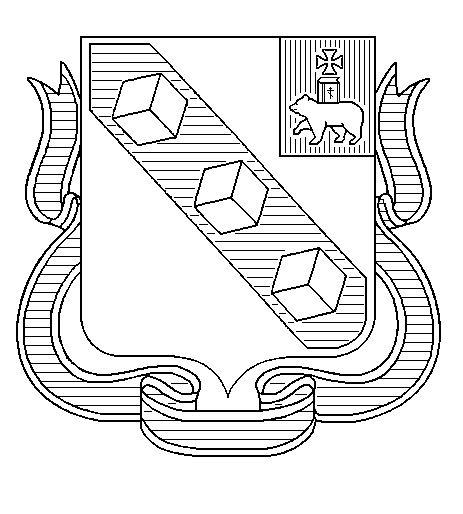 